Instrumental/vocal tuition purchased is charged at £540 per hour per term. (+ VAT for Academies/Free Schools and organisations outside of the Bradford LEA)Prices are based on the service delivering 30 instrumental/vocal lessons over an academic year. (This allows for staff sickness, training and events)Instrumental/vocal tuition is for small group teaching. The minimum session bookable for any one discipline is 40 minutes.  This may be increased in blocks of 10 minutes which will be charged pro rata.As part of staff training and moderation, lessons may sometimes be photographed/videoed.Parental Billing (Direct billing)Parental/direct billing is available via the Music Service where parents book instrumental/vocal lessons directly with the service.  Parents are invoiced on a termly basis for the instrumental/vocal lessons delivered.   Parental/direct billing gives parents the option to pay by direct debit, credit/debit card or cheque. If your school requests parental direct billing, the school will no longer be entitled to the assisted time rate.  Parental/Direct billing instrumental/vocal booking forms will be provided to the school to issue to pupils interested in lessons.  Lessons will only be set up where a viable number of pupils apply for lessons. Please contact the Service if you wish to take up direct billing or discuss this further.Pupil PremiumAn increasing number of schools use Pupil Premium funding to support pupils’ extra-curricular music activities and small group and individual instrumental /vocal tuition. Have you considered utilising the Pupil Premium in this way? The Music & Arts Service will provide a free instrument for the pupils if appropriate and available.  The cost of this would be £56 for a group lesson and £156 for an individual lesson. If you wish to book lessons in this way you will need to complete a Pupil Premium Booking Form – on http://bso.bradford.gov.uk/Schools/CMSPage.aspx?mid=2164 You can also purchase time as stated above.InstrumentsSchools purchasing instrumental tuition from the service are also eligible to hire instruments at the preferential rate of £10 per term for the first six instruments and £18 per instrument, per term for instruments over and above the initial six.  These instruments may only be ordered to support teaching provided by the Music Service and are subject to availability.   Please note that once instruments are hired they become the responsibility of the school.  Optional insurance is available via the instrument supplier (Windstruments).
Special RequirementsDue to the complexity of timetabling a peripatetic service across the whole district, the more days and times which schools make available to the Service will result in fulfilling more requests for instrumental/vocal tuition.  If however there are any specific days/times that your school cannot accommodate, please advise the Service on the booking form.  If you are renewing current provision please note the current day and time may alter.Please sign your completed agreement and return it to the Music & Arts Service, along with your official purchase order to the address listed above by Friday 31 March 2017.  For further information, or to discuss your requirements please contact: Music & Arts Service Tel: 01274 434970.CANCELLATION CLAUSE -  Booking commits the school to one full academic year.  Cancellation before that time will only be agreed in exceptional circumstances and must be put in writing and accepted by the Head of the Music & Arts Service.  Full charges for the whole academic year will otherwise be fully payable.                                         Music & Arts Service Fairfax Learning & Development Centre, Flockton Road, Bradford, BD4 7RYTel: 01274 434970 Fax: 01274 408335Instrumental/Vocal Teaching – PrimarySEPTEMBER 2017 – JULY 2018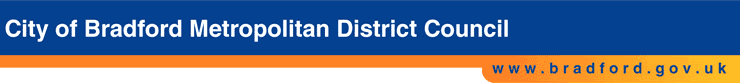 